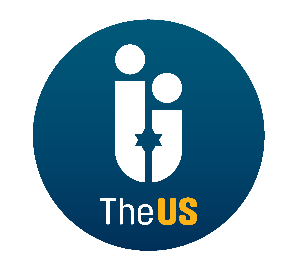 United Synagogue Job DescriptionJOB TITLE:			Community Development Manager LOCATION:		North FinchleyWORKING HOURS: 	Full Time, including unsocial hours, evenings and occasional Sundays SALARY:                   	£50,000 paREPORTS TO:          	Director of Community Services Division BENEFITS:			20 days holiday, plus 8 Bank Holidays Jewish festivals when they fall on a normal working day Childcare Vouchers				Auto-Enrolled PensionJOB PURPOSE:		A senior management role in the Community Services Division, supporting across many platforms US member communities and its leadership, with a particular focus on strategic planning, Communities of Potential and Honorary Officer training and development. KEY RESPONSIBILITIES:To be the key liaison alongside the US Community Services Director (CSD) between the US and its member communitiesTo deputise for the CSD Director when appropriateTo be part of the Community Services Division senior management team playing a key role in divisional budgeting, recruitment and developmentCommunities of Potential lead overseeing the Communities of Potential (CoP Board and budget and working closely with the CSD and CoP Trustee chair to manage current projects and plan future investment.Assist with Senior Rabbinic recruitment for US member shuls alongside the CSD DirectorTo be a senior stakeholder in the US Intern programme including assisting with recruitment and follow upTo be the lead on US Honorary Officer and Board of Management training, seminars and events and to advise re the programming of suchTo lead on supporting and training of local US Community DirectorsTo develop, alongside the CSD Director, a strong working relationship with US member Synagogue Chairs and Honorary Officers, maintained through regular contact and by running the annual regional forum meetingsTo oversee, develop and promote the Chairs mentoring programmeTo be the senior professional lead in relation to the Community Development Fund To assist US member communities to develop effective community plans for their development in the context of their broader strategic needsTo work with the CSD to help implement the US membership retention and acquisition strategiesTo monitor and work closely with the Communications Division and the Membership and Administration Manager to ensure that  all  local communication is of a consistent high standard (marketing, emails, letters, website, social media)To be the senior professional lead in regard to the US rabbinic induction programme and the Rabbinic fellowship schemeTo be an ambassador for the US across the UKWORKING RELATIONSHIPS:The job holder will be directly managed by the Community Services Director and will have significant working relationships with:The US Chief Executive, US Directors and US senior staffThe Rabbinical Council of the US US member shul Honorary Officers and Boards of ManagementP`eirPERSON SPECIFICATIONThe person to be appointed to this post should able to demonstrate the following:Skills, Knowledge & Experience:	Excellent interpersonal skills including written and verbal communicationExcellent IT skills, with proficiency in Word, Excel, PowerPoint and working with DatabasesGraduate Degree from a recognised University Proficiency in Social media and modern communication platforms Knowledge of, enthusiasm for, and understanding of the United SynagogueExperience of managing and co-ordinating multiple projects and supporting the implementation of major strategic initiativesAbility to work on own initiative and as part of a teamUnderstanding and strong knowledge of orthodox Jewish customs and practices Experience of managing teams and staff essentialGENERIC DUTIESCommitted to the aims of the United Synagogue and act as an ambassador for the organisationComply with The United Synagogue’s policy and procedures and code of expectationsBring to the attention of senior staff any health and safety requirements, which become obvious. In the event of any immediate danger, to take the appropriate action to reduce risk to physical danger to employees, members, contractors, volunteers, children, parents, visitors or staffWork collaboratively with other colleagues across the organisation to ensure the United Synagogue can achieve its vision, mission, and strategyUndertake appropriate training as requested by your line manager in conjunction with the Human Resources Department and be committed to own continuous professional developmentCarry out any other reasonable duties as requested by the Chief Executive or other designated senior staff/undertaking such other duties that occasionally fall within the purpose of the postMaintaining high levels of discretion and confidentiality at all timesThis job description and person specification is not prescriptive; it merely outlines the key tasks and responsibilities of the post and the key tasks and responsibilities are subject to change, any changes will be made in consultation with the post holderThis Job Description is subject to alteration in response to the changes in legislation or The United Synagogue’s operational proceduresDue of the nature of the work for which you are applying, this post is exempt from the provisions of Section 4(2) of the Rehabilitation Act, 1974, by virtue of the Rehabilitation of Offenders Act, 1974, (Exceptions) Order 1975 Accordingly, a valid and current enhanced Disclosure and Barring Service (DBS) certificate (formerly CRB) that is satisfactory to the United Synagogue will be required; please ensure that you complete the United Synagogue Application Form Part 2 appropriately 